COLEGIO EMILIA RIQUELMEGUÍA DE APRENDIZAJE ACTIVIDAD VIRTUAL SEMANA DEL 31 DE AGOSTO AL 04 DE SEPTIEMBRE COLEGIO EMILIA RIQUELMEGUÍA DE APRENDIZAJE ACTIVIDAD VIRTUAL SEMANA DEL 31 DE AGOSTO AL 04 DE SEPTIEMBRE COLEGIO EMILIA RIQUELMEGUÍA DE APRENDIZAJE ACTIVIDAD VIRTUAL SEMANA DEL 31 DE AGOSTO AL 04 DE SEPTIEMBRE 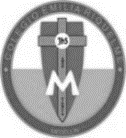 Asignatura: UrbanidadGrado:   5°Docente: Estefanía LondoñoDocente: Estefanía LondoñoViernes, 04 de septiembre del 2020   Agenda virtual: Realización del cuarto periodo y escritura de desempeños. DesempeñosReconozco lo distintas que somos las personas y comprendo que esas diferencias son oportunidades para construir nuevos conocimientos y relaciones y hacer que la vida sea más interesante y divertida.Pido disculpas a quienes he hecho daño (así no haya tenido intención) y logro perdonar cuando me ofenden.TemasDeberes en el colegio, con mi familia y la sociedad. Deberes para con nosotros mismos.Viernes, 04 de septiembre del 2020   Agenda virtual: Realización del cuarto periodo y escritura de desempeños. DesempeñosReconozco lo distintas que somos las personas y comprendo que esas diferencias son oportunidades para construir nuevos conocimientos y relaciones y hacer que la vida sea más interesante y divertida.Pido disculpas a quienes he hecho daño (así no haya tenido intención) y logro perdonar cuando me ofenden.TemasDeberes en el colegio, con mi familia y la sociedad. Deberes para con nosotros mismos.Viernes, 04 de septiembre del 2020   Agenda virtual: Realización del cuarto periodo y escritura de desempeños. DesempeñosReconozco lo distintas que somos las personas y comprendo que esas diferencias son oportunidades para construir nuevos conocimientos y relaciones y hacer que la vida sea más interesante y divertida.Pido disculpas a quienes he hecho daño (así no haya tenido intención) y logro perdonar cuando me ofenden.TemasDeberes en el colegio, con mi familia y la sociedad. Deberes para con nosotros mismos.Viernes, 04 de septiembre del 2020   Agenda virtual: Realización del cuarto periodo y escritura de desempeños. DesempeñosReconozco lo distintas que somos las personas y comprendo que esas diferencias son oportunidades para construir nuevos conocimientos y relaciones y hacer que la vida sea más interesante y divertida.Pido disculpas a quienes he hecho daño (así no haya tenido intención) y logro perdonar cuando me ofenden.TemasDeberes en el colegio, con mi familia y la sociedad. Deberes para con nosotros mismos.